Поздравляем победителей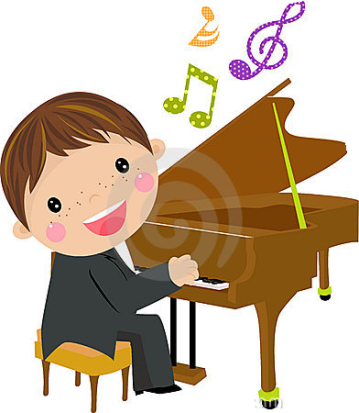 II Республиканского конкурса юных пианистов им. В.М. КузменкоМладшая возрастная категорияПоздравляем победителей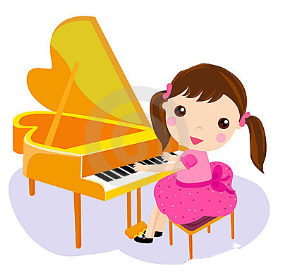 II Республиканского конкурса юных пианистов им. В.М. КузменкоСредняя возрастная категорияПоздравляем победителейII Республиканского конкурса юных пианистов им. В.М. КузменкоСтаршая возрастная категорияДиплом лауреата I степениДиплом лауреата I степениДиплом лауреата I степениГринькова Мирослава ГУО «Детская музыкальная школа искусств №1 г.Гомеля им.П.И.Чайковского» Козлова 
Лариса ИвановнаДиплом лауреата II степениДиплом лауреата II степениДиплом лауреата II степениКрень Анастасия ГУО «Детская музыкальная школа искусств № 16 г.Минска»Белобородова Светлана СемёновнаНаумчик ВиолеттаГУО «Дрогичинская детская школа искусств»Быцкевич Галина АнатольевнаДиплом лауреата III степениДиплом лауреата III степениДиплом лауреата III степениГолошевская Мария ГУО «Детская музыкальная школа искусств №1 им.Ю.В.Семеняко г.Гродно» Корево 
Ольга АлександровнаЛитошик Анна ГУО «Детская музыкальная школа искусств №19 г.Минска»Майорова Наталья ВасильевнаДиплом лауреата III степени и 
специальный приз «Самому юному участнику»Диплом лауреата III степени и 
специальный приз «Самому юному участнику»Диплом лауреата III степени и 
специальный приз «Самому юному участнику»Сивцова Татьяна ГУО «Детская музыкальная школа искусств № 5 г.Минска»Скавинская Татьяна НиколаевнаДиплом лауреата II степениДиплом лауреата II степениДиплом лауреата II степениСкалаба Дарья ГУО «Солигорская детская школа искусств»Кот Ирина ИвановнаОдинец Прохор ГУО «Детская музыкальная школа искусств № 16 г.Минска»Федотикова Валентина АнатольевнаДиплом лауреата III степениДиплом лауреата III степениДиплом лауреата III степениМудрак Александра ГУО «Оршанская детская школа искусств №1»Панасенко Наталья НиколаевнаДащинская Маргарита ГУО «Детская музыкальная школа искусств №15 г.Минска»Мацкевич Елена ИвановнаСавицкая Анастасия ГУО «Детская школа искусств №2 г.Бобруйска им.В.В.Оловникова»Рожкова Лариса ЛеонидовнаВодолазская Людмила ДМШ при УО «Брестский гос. музыкальный колледж им. Г.Ширмы»Куфко Анжела ИвановнаРезчиков Михаил ГУО «Щучинская детская школа искусств»Юшкевич Анжела ВениаминовнаДиплом лауреата II степениДиплом лауреата II степениДиплом лауреата II степениКиселевская Алиса ГУО «Гродненская детская школа искусств имени Антония Тизенгауза»Ковалева Маргарита ГеоргиевнаПетушкова Анастасия ГУО «Детская школа искусств им.А.В.Богатырева г.Витебска»Ещенко Елена НиколаевнаДиплом лауреата III степениДиплом лауреата III степениДиплом лауреата III степениКириленко Рената ГУО «Смолевичская детская школа искусств»Марко Елена Александровна Окуневич Полина ГУО «Гродненская детская школа искусств имени Антония Тизенгауза»Сугоняко Лилия ИвановнаПекарь 
Анна ГУО «Волковысская детская школа искусств» Радивон Светлана ИвановнаСпециальный приз 
«Самому юному участнику группы»Специальный приз 
«Самому юному участнику группы»Специальный приз 
«Самому юному участнику группы»Ищенко Глеб ГУО «Детская школа искусств № 1 имени Е.К. Тикоцкого г. Бобруйска»Кочеткова Викторина ВикторовнаСпециальный приз 
«За исполнение пьесы белорусского композитора»Специальный приз 
«За исполнение пьесы белорусского композитора»Специальный приз 
«За исполнение пьесы белорусского композитора»Герасимович Кристофер ГУО «Детская школа искусств №1 г.Новополоцка»Поповская Светлана Ивановна